Bi-Monthly Board Meeting AgendaOctober 28, 2021- SWCD Conference Room/ZOOM6:00 PM: Call to Order 6:05: Acceptance of Minutes6:30 PM: Acceptance of Financial Reports
6:35 PM: Old BusinessWater Quality Subcommittee- action item-tie in with WCAdvocacy Policy/Position StatementsWater Quality Monitoring action item6:55 PM: New BusinessStorage IssueRequested Changes to Tracey Reed’s positionBoard Succession- planning for the future- discussion itemMeeting Length discussion itemProposal for County Grant  (Chris)City Water sales discussion (Chris)Sample letters to government officials (Chris)White Ditch IssueOACD election ballot- action item 7:20 PM: Staff and Partnering Agency ReportsTracey’s reportChris’ reportArlyse’s Report (written only)7:30 PM: Public Comments7:45 PM: Adjourn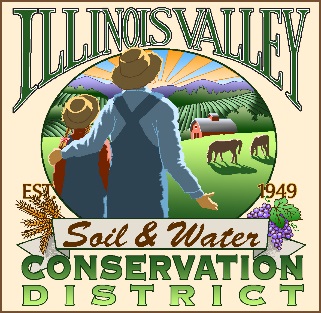 Illinois Valley Soil and Water Conservation District331 E Cottage Park Dr Suite 1B - P.O. Box 352Cave Phone: 541-592-3731